TALIJANSKI JEZIK, Magdalena Primorac Kvesić, prof.VIII. a / VIII. bAGGIUNTA: LA PASQUA (il 3 aprile, 2020)Prepisati sljedeći tekst u bilježnicu:È primavera, la Pasqua si avvicina.Sulla tavola a Pasqua ci sono: tante uova colorate, la colomba, un agnellino, tanti dolci e cioccolatini. Nelle uova di cioccolato la sorpresa porta sempre tanta allegria.Prepisati sljedeće riječi u bilježnicu:Avvicinarsi – približavati seLe uova colorate – obojena jajaLa colomba – golubicaL'agnellino – janjeLa sorpresa – iznenađenjeL'allegria – veselje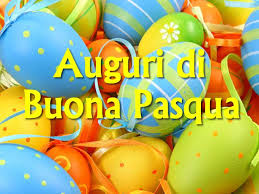 OSMOSMJERKAPronaći u osmosjerci (vidi dolje) riječi od agnello do uovo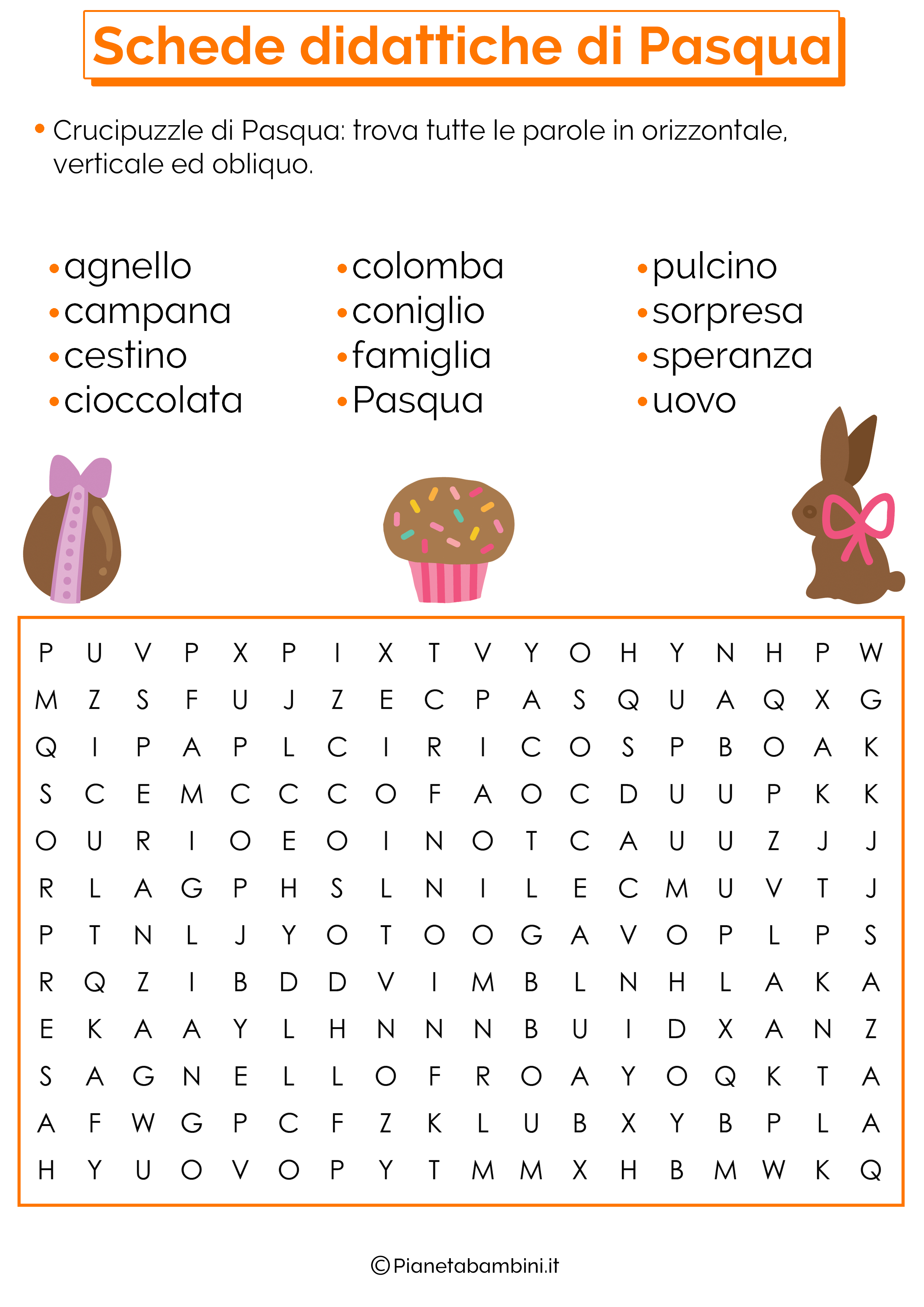 